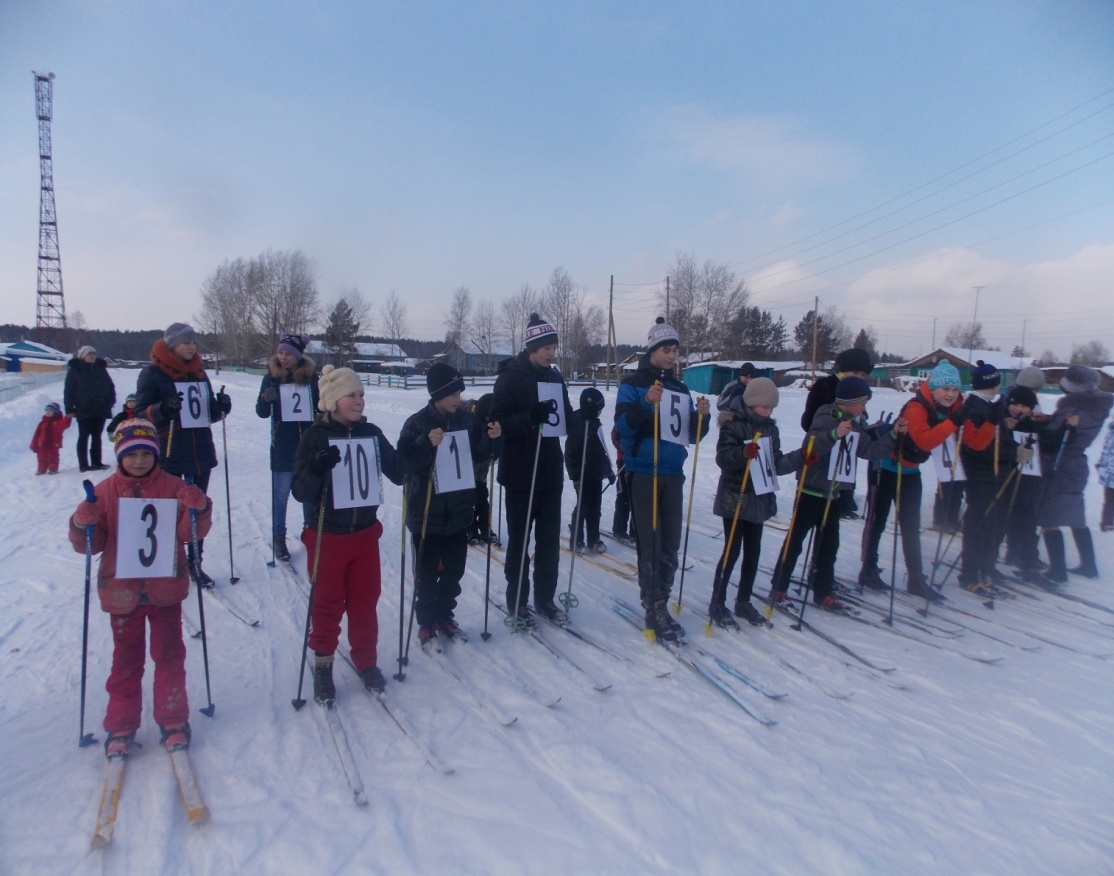 №1 от 23 января  2015года  ЛЫЖНЫЙ  ЗАБЕГ.       22 ЯНВАРЯ  на  территории  Брусничного  сельского  поселения состоялся массовый  забег школьников и  жителей  Брусничного  сельского  поселения. В   соревновании приняли  участие  неравнодушное  к спорту население. Стремление  к  победе  для получения которой нужно  приложить  все  силы, выложиться по « полной» заставляло  участников  быть  морально  и  физически  готовым  к  началу  забега.Стартовала  первой команда  Брусничной средней школы,  каждом уучастнику   эстафеты была  прикреплена  эмблема  с порядковым номером. Эстафета  началась по  сигналу свистка. Взрослая команда болельщиков помогала юным спортсменам  громкими авациями.  Победители  не  заставили  себя  долго  ждать ,  буквально через  небольшой  промежуток  времени показались первые участники забега,  разрыв   по  времени между  бегущими  был  совсем незначительный. После забега школьной  команды  у стартовой линии выстроилась  команда  взрослых  участников.  Победители школьной команды были награждены  «сладкими»  призами. После забега команды  объединились и приняли участие в спортивно-развлекательных  мероприятиях. Все участники получили  эмоциональный и  спортивный  заряд  бодрости.Российская ФедерацияИркутская областьНижнеилимский муниципальный  район_________________________________________________________Брусничное  сельское   поселениеПОСТАНОВЛЕНИЕОт  13 января  2015 г.                                                                                                          №  2п. Брусничный                             « О подготовке оперативного реагирования и плана тушения  на 2015 год территорий Брусничного сельского поселения» Руководствуясь ФЗ № 68 « О защите населения и территорий от ЧС  природного и техногенного характера», ФЗ № 69 « О пожарной безопасности», п.7 ч.1.15 ФЗ № 131 «Об  организации местного самоуправления», на территории Брусничного сельского поселения  УТВЕРДИТЬ:1. Состав комиссии по предупреждению и ликвидации чрезвычайных ситуаций и обеспечению пожарной безопасности  Брусничного сельского поселения. (приложение №1)2.Перечень  должностных  лиц, которые  информируются  о  возникновении  чрезвычайных  ситуаций и  пожарной  безопасности              ( приложение  № 2)3.Список предприятий и организаций, предоставляющих технические  средства для тушения пожаров (приложение № 3)4.План мероприятий по предупреждению и ликвидации пожаров территорий Брусничного сельского поселения ( приложение № 4) 5.Настоящее постановление подлежит опубликованию в газете       «Вестник»  Администрации и  Думы Брусничного сельского поселения. 6.Контроль за исполнением данного постановления оставляю за собой.И.о главы  Брусничного сельского поселения Нижнеилимского района                                                                          О.Ю Белореченская Приложение № 1 к постановлению                                                            главы  Брусничного сельского                                                                          поселения Нижнеилимского района                                                                          от  13 января    2015 г. № 2КОМИССИЯпо предупреждению и ликвидации чрезвычайных ситуаций и обеспечению пожарной безопасности по Брусничному сельскому поселению на 2015 г.1. Председатель комиссии                                         Анисимова С.Н. – глава                                                                                       Брусничного сельского поселения                                 Приложение № 4  к Постановлению главы Брусничного сельского                             поселения  Нижнеилимского района  от  13 января   2015 г. № 2 ПЛАН   МЕРОПРИЯТИЙ  на  2015 годпо предупреждению и ликвидации пожаров на   территорииБрусничного  сельского  поселения  Приложение  № 3  к Постановлению главы Брусничного сельского поселения                                   от  13 января 2015 г.   № 2  СПИСОКпредприятий  и  организаций  предоставляющих  технические  средства для  тушения  пожаров  на  территории  Брусничного  сельского  поселения на 2015 гМКУ «  ПЧНИР»                                                              пож.машина           1МКУ «ПЧНИР»                                                                а/ водовозка           1                                      Администрация Брусничного МО                               трактор Беларус -   82.1 с                                                                                         навесным оборудованием                                            (отвал бульдозерный)Приложение  № 2  к  постановлениюглавы Брусничного  сельского  поселения                                                           от 13 января   2015  года.  №  2                                                                                                                                СХЕМАоповещения  членов  комиссии  по  предупреждению  и  ликвидации  чрезвычайных  ситуаций  и  обеспечению пожарной  безопасности  Брусничного  сельского  поселения на 2015 гПЛАНпрофилактических  мероприятий по  предупреждению  пожаров  на  территории  Брусничного   сельского  поселения   и  на объектах  прилегающих  к  лесным  массивам в  весенне- летний  пожароопасный  период  2015 года.СОГЛАСОВАНО                                                                                                                                                       УТВЕРЖДАЮ       Консультант  по  ГО, ЧС и МП                                                                                                       Глава Брусничного поселенияадминистрации Нижнеилимского                                                                                           Нижнеилимского муниципальногомуниципального района	                                                                                                     района_______________Харламов А.А                                                                                               _______________С.Н. Анисимова13 января   2015 г                                                                                                                       13 января  2015 гПлан мероприятий по предупреждению пожаров и снижение последствий от них на территории Брусничного сельского поселения на 2015 год.РОССИЙСКАЯ ФЕДЕРАЦИЯИркутская областьНижнеилимский районДума Брусничного сельского поселенияР Е Ш Е Н И ЕОт 19.01. 2015 года  № «п. Брусничный»«О  денежном   вознагражденииГлавы муниципального образованияБрусничного сельского поселе             В соответствии с Постановлением Правительства Иркутской области от 19.10.2012 года № 573-пп «Об установлении нормативов  формирования расходов на оплату труда депутатов, выборных должностных лиц местного самоуправления, осуществляющих свои полномочия на постоянной основе, муниципальных служащих муниципальных образовании Иркутской области»,   Дума Брусничного сельского поселенияРЕШИЛА1.  Установить   с   12.01.2015 года   главе муниципального образования  Брусничного сельского поселения денежное   вознаграждение   в  следующем   размере: 1.1  должностной   оклад – 2437,60 руб.;1.2  надбавку   за   выслугу   лет   в   размере   30%   от   должностного   оклада; 1.3  надбавку за работу со сведениями, составляющими государственную тайну – в размере 10%;1.4 единовременная выплату к отпуску в расчете на месяц (должностной оклад + надбавка за выслугу лет + секретка /12).2.   Ежемесячное денежное поощрение в размере 3,9 денежного вознаграждения;3.   Ежеквартальное денежное поощрение в расчете на месяц денежного вознаграждения/3.4. Установить денежное вознаграждение, ежеквартальное денежное поощрение и единовременную выплату к отпуску с учетом  районного коэффициента и за работу в местностях, приравненных к районам Крайнего севера. 5. Решение Думы Брусничного сельского поселения от  20.01.2014 года № 1 считать утратившим силу.6. Данное решение опубликовать в Вестнике администрации и Думы Брусничного сельского поселения.Глава Брусничногосельского поселения                                                                                            С.Н.Анисимова          РОССИЙСКАЯ ФЕДЕРАЦИЯИркутская областьНижнеилимский районДума Брусничного сельского поселенияР Е Ш Е Н ИЕОт  19. 01.  2015года                                                                                                            № 2 «п. Брусничный»«О  денежном   вознаграждениизам. председателя Думы Брусничногосельского поселения»В соответствии с Постановлением Правительства Иркутской области от 19.10.2012 года № 573-пп «Об установлении нормативов  формирования расходов на оплату труда депутатов, выборных должностных лиц местного самоуправления, осуществляющих свои полномочия на постоянной основе, муниципальных служащих муниципальных образовании Иркутской области»,   Дума Брусничного сельского поселения Нижнеилимского  районаРЕШИЛА:1.Установить   с   12.01.15 года   заместителю  председателя Думы Брусничного сельского поселения денежное   вознаграждение   в   следующем   размере:1.1  должностной   оклад – 1340,68 руб.1.2  надбавку   за   выслугу   лет   в   размере   30%   от   должностного   оклада;1.3 единовременная выплату к отпуску в расчете на месяц  (должностной оклад + надбавка за выслугу лет/12)2.Ежемесячное денежное поощрение в размере 3,9 денежного вознаграждения3.Ежеквартальное денежное поощрение в расчете на  месяц в размере  денежного вознаграждения/3.4. Установить денежное вознаграждение, ежеквартальное денежное поощрение и единовременную выплату к отпуску с учетом  районного коэффициента и за работу в местностях, приравненных к районам Крайнего севера. 5. Решение Думы Брусничного сельского поселения от 20.01.2014 № 2 считать утратившим силу.6. Данное решение опубликовать в Вестнике администрации и Думы Брусничного сельского поселения.Глава Брусничногосельского поселения                                                                                                     С.Н.АнисимоваРОССИЙСКАЯ  ФЕДЕРАЦИЯИркутская областьНижнеилимский районДума  Брусничного сельского поселенияРЕШЕНИЕОт  19 января 2015года                                                                                                                         № 4«п. Брусничный»«Об  утверждении  Плана  работы  ДумыБрусничного  сельского  поселенияна первое  полугодие  2015года               Руководствуясь  Федеральным законом от 6 октября 2003 года № 131 –ФЗ «Об общих принципах организации местного самоуправления в Российской Федерации», Уставом  Брусничного  МО,  Регламентом  Думы  Брусничного  сельского  поселенияДума  Брусничного  сельского  поселения  Нижнеилимского  районРЕШИЛА:1. План  работы  Думы  Брусничного  сельского  поселения  на  первое  полугодие  2015  года  утвердить( согласно  приложения).   В  течение  первого  полугодия  2013 г.  план  работы  может  корректироваться.   2.   План  работы  Думы на  первое  полугодие  2015  года опубликовать  в   Вестнике  администрации  и  Думы  Брусничного  сельского  поселения.3.   Контроль  за  исполнением  настоящего решения  возложить  на        заместителя  председателя  Думы  Брусничного  сельского  поселения  -  Беляеву  Е.В. Глава поселения Председатель Думы Брусничного СП                                      С. Н. Анисимова                                                                                                          Приложение к решению Думы № 4Брусничного сельского поселения МО                                                                                        от  19  января  2015 года.План  работы  ДумыБрусничного  сельского  поселенияна  первое  полугодие   2015  года. Заместитель  председателя  Думы  Брусничного  сельского  поселения.                                                                 Беляева  Е.В.РОССИЙСКАЯ  ФЕДЕРАЦИЯИркутская областьНижнеилимский районДума  Брусничного сельского поселенияРЕШЕНИЕОт  19 января 2015года                                                                               № 5«п. Брусничный»«Об  утверждении  Плана  работы  администрации Брусничного  сельского  поселения  на  2015 год.»       Руководствуясь  Федеральным законом от 6 октября 2003 года № 131 –ФЗ «Об общих принципах организации местного самоуправления в Российской Федерации», заслушав  главу  Брусничного  сельского  поселения  Анисимову  С.Н. Дума  Брусничного  сельского  поселения  Нижнеилимского  района  РЕШИЛА:1.  Утвердить  план  работы  администрации  Брусничного   сельского  поселения  на 2015г. ( Согласно  приложения)2. Контроль  за  исполнением   данного  решения  возложить  на  главу    Брусничного  сельского  поселения  - Анисимову  С.Н.3.  План  работы  администрации  Брусничного   сельского  поселения  на 2015г. опубликовать  в  Вестнике  администрации  и  Думы  Брусничного  сельского  поселения.Глава поселения Председатель Думы Брусничного СП                                                           С. Н. Анисимова.Приложение к решению Думы № 5Брусничного сельского поселения МО от 19  января  2015 года.ПЛАНработы администрации Брусничного сельского поселенияна 2015 год     Основной целью планирования работы администрации является решение ключевых социально-экономических проблем муниципального образования, поднятие жизненного уровня поселка, улучшение жизни населения.        Организация местного самоуправления осуществляется на основе ряда общих принципов. К их числу относятся:а) самостоятельность населения в решении вопросов местного значенияб) организационное обособление местного самоуправления, его органов в системе управления государством и взаимодействие с органами государственной власти и решении общих задачв) соответствие материальных и финансовых ресурсов местного самоуправления его полномочиямг) ответственность органов и должностных лиц  местного самоуправления перед поселениемд) многообразие организационных форм осуществления местного самоуправленияе) соблюдение прав и свобод человека и гражданинаж) законность в организации и деятельности местного самоуправленияз) гласность деятельности местного самоуправленияи) сочетание  коллегиальности и единоначалия в деятельности местного самоуправленияк) государственных гарантий местного самоуправления .Основные задачи Брусничного сельского поселения1. Формирование компетентных и эффективно действующих органов местного самоуправления, организация обучения депутатов, укрепление их связи с населением.2.   Формирование организационных структур местных администрации, их  материально-техническое, организационно-методическое и информационное обеспечение3.    Подготовка квалифицированных кадров4.  Привлечение широких слоев сельских жителей к активному участию в решении вопросов местного значения.Задачи для главы администрации Брусничного сельского поселения Нижнеилимского района-организация работы по реализации основных направлений деятельности мэра района;-организация контроля за исполнением решений органов субъекта Федерации;координация деятельности бюджетных и общественных организаций согласно нормативных актов мэра района;представление мэру района регулярной объективной информации о политическом, экономическом и социальном состоянии дел, внесение предложений по их улучшению-формирование, утверждение, исполнение местного бюджета и контроль за его исполнением;-рассмотрение обращений и жалоб граждан, подготовка ответов;-подготовка проектов распоряжений и постановлений согласно распоряжений мэра района.Руководствуясь Уставом Брусничного муниципального образования, будет проведена определеннаяработа по обеспечению жизнедеятельности поселка. Особое внимание уделить подготовке к зимнему периоду, а также к пожароопасному периоду. В летний период с июня по август организовать оздоровительную площадку, детский трудовойлагерь. По мере возможности проводить работу по культурно-массовым мероприятиям, принимать поселке. Постоянно оказывать помощь в составлении документов на получение пособий, льготы,паспортов, проводить работу с призывниками, выдавать справки. Каждую пятницу проводитьприем населения по личным вопросам. Ежемесячные планерки в районе, учеба кадров насеминарах. Контролировать выполнение распоряжений, постановлений Мэра района, контроль засобственными распоряжениями. Во время сдавать месячные планы работы, отчеты, планыосновных мероприятий, заседаний Думы и вопросов, выносимых на Думу. Взаимодействие собщественными организациями, районной администрации, районной Думой. Своевременнопроводить мероприятия по благоустройству поселка, текущему ремонту.I. ОРГАНИЗАЦИОННАЯ РАБОТАЯНВАРЬ           1. О ходе отопительного сезона.           2. Об итогах работы ФАП, СДК, школы           3. О работе водовозной машины.           4. Заседание Думы.ФЕВРАЛЬО работе содействия семье и школе.Работа с письмами и жалобами населенияО работе пожарной муниципальной охраныЗаседание ДумыМАРТО предотвращении снежных обваловОрганизация обучения населения мерам пожарной безопасностиВыписка договоров  на жилое помещениеЗаседание ДумыАПРЕЛЬПодготовка к паводковому периодуО подготовке к месячнику чистоты и благоустройство поселкаСобрание владельцев частного скотаЗаседание ДумыМАЙО мерах по предупреждению пожаров и организация их тушения  в весенне-летний периодРабота с неблагополучными семьямиПроведение субботниковЗаседание ДумыИЮНЬОбеспечение безопасности людей на водных объектахО работе СДК в летнее времяО летней занятости детей и подростков Заседание ДумыИЮЛЬЗащита от экологической опасностиО работе торговли в Брусничном сельском поселенииО совместной работе администрации и социального педагога Заседание ДумыАВГУСТО подготовке  электроотопительных приборов  к зимнему сезону.Итоги работы социальной столовойЗаседание ДумыСЕНТЯБРЬО предоставлении социальных услуг отдельным категориям гражданамО готовности школы, детского сада к новому учебному годуЗаседание ДумыОКТЯБРЬО работе сельской библиотекиПрофилактика правонарушений на территории поселка  Заседание ДумыНОЯБРЬПодготовка к Декаде инвалидовОбеспечение населения дровами Заседание ДумыДЕКАБРЬОб итогах администрации за 2014 годИтоги работы медицинского обслуживания жителей поселкаЗаседание ДумыII. РАБОТА КОМИССИЙСовет содействия семье и школе – 1 раз в месяцЗаседание административной комиссии – 1 раз в месяц Клуб молодых семей «Жемчужина» – 1 раз в месяцСовет ветеранов – 1 раз в месяцЖенский совет – 1 раз в месяцIII. КУЛЬТУРНО МАССОВЫЕ МЕРОПРИЯТИЯ.Январь  -  « Крещенские посиделки»,  «Лыжный  марафон» Февраль – ««Защитники отечества», « Шахматный  турнир».Март «Проводы зимы», « Праздник  мам».Апрель  «  И улыбка вдруг  коснется  ваших  глаз» Май « Боевой путь», « Спортивная  эстафета»Июнь «  День  защиты  детей», « Здравствуй   лето!», «День молодежи»Июль « Иван  Купала», «Летние  спортивные сельские игры», Август « День физкультурника», « Праздник  поселка» Сентябрь « День  знаний», « С  праздником  леса» Октябрь «  День  пожилого  человека» « Живет  на  селе  педагог» Ноябрь «День  матери» Декабрь Декада  инвалидов», « Подготовка  к  Новому году» Чествование юбиляров, поздравление с профессиональным праздниками в течение года, спортивные секции каждое воскресенье.Глава  Брусничногосельского  поселения                                                                                                          Анисимова  С.Н.  Правила  регистрации  новорожденного!         Чтобы ваш  новорожденный  малыш  стал  полноправным  российским             гражданином,  его  необходимо  должным  образом  «  оформить» - то  есть  вскоре  после  рождения  зарегистрировать  ребенка  во  всех  положенных  организациях  и  получить  все  необходимые  документы:  свидетельство  о  рождении,  регистрацию   по  месту  жительства,  гражданство, полис  ОМС.  Одним  из  не  менее  важных  шагов,  который  должны  сделать  законопослушные родители это - зарегистрировать ребенка по месту жительства «пребывания»  одного из родителей в соответствии с Административным регламентом утвержденным Приказом ФМС России от 20.09.2007 г. № 208 не позднее 7 дней со дня получения свидетельства о рождении или прибытии на новое место жительства.  Ребенка можно зарегистрировать как по месту жительства матери, так и отца. При этом согласия наймодателя, нанимателя и граждан, постоянно проживающих в данной квартире или доме, на регистрацию ребенка не требуется. Для  регистрации  новорожденного  нужно  обратиться  в  паспортный стол по  месту  жительства  и  предоставить  следующий  пакет  документов:  Свидетельство  о  рождении  ребенка.1. Паспорта  родителей.2. Заявление  матери (отца)  о  регистрации  ребенка  по  месту  жительства  матери (отца).3. Справка  от второго  родителя  о  том, что  ребенок  не  зарегистрирован с  ним  по  месту  жительства. ( ЖЭУ, паспортный  стол,  администрация  поселка).4. Заявление  от  2-го  родителя,  что  он  не  возражает против  регистрации  ребёнка.       В  случае, если  родители не  своевременно  прописывают ребёнка  по  месту  жительства « пребывания», наступает  административная  ответственность  за  нарушение  правил  регистрации  и  устанавливает  ответственность  собственников  жилых  помещений  за  нарушение  правил  регистрации  в  соответствии  с п. 2  ст.  19.15 КоАП  РФ, а  именно  допущение  лицом, ответственным  за  соблюдение  правил  правил   регистрационного  учета,  проживания  гражданина  Российской  Федерации  без  регистрации  по  месту  пребывания  или  по  месту  жительства,  а  равно  допущение  гражданином  проживания  в занимаемом  им  или  в  принадлежащем  ему  на  праве  собственности  жилом  помещении лиц  без  регистрации  по  месту  пребывания  или  по  месту жительства – влечет наложение административного  штрафа  в  размере  от  двух  тысяч  до  двух тысяч  пятисот  рублей. Уважаемые  родители, не  забывайте,  что вы  несете  ответственность  за  своего  ребенка! ОУФМС  России  по  Иркутской  области  в  Нижнеилимском  районе.________________________________________________________________________В 2015 году  ветераны  труда  в  Иркутской  области могут   получить  путёвки на  санаторно-курортное  лечение._______________________________________________________________            В  целях  социальной  поддержки  ветеранов труда  в Иркутской  области  Правительством  Иркутской  области  принято  Постановление  от  27  января  2012  года  № 13-пп  «  Об  обеспечении  в  2012  году  ветеранов  труда  в  Иркутской  области  путёвками  на  санаторно- курортное  лечение».Обеспечение  путевками  производится  за  счет  средств  областного  бюджета.  Право   на  санаторно – курортное  лечение  имеют  ветераны  труда   при  одновременном  наличии  следующих  условий:1. Ветеран  труда  должен  получать ежемесячную  денежную выплату  в  соответствии  с  законом  Иркутской  области  от  17  декабря  2008 года № 105-оз « О  мерах  социальной  поддержки  отдельных  категорий  ветеранов  в  Иркутской области».2. При  наличии  медицинских  показаний  к  санаторно-курортному  лечению,  доступному  на  территории  Иркутской  области,  по  заболеваниям  сердечно- сосудистой  системы  и  органов  пищеварения.3. Отсутствие  права  на  санаторно-курортное  лечение, предоставляемого  в  качестве  иной  меры  социальной поддержки  за счет средств федерального,  областного  или  местного  бюджетов.4.  Прекращение трудовой деятельности. Ветераны труда обеспечиваются  путевками  однократно  в  2012  году в заявительном  порядке путем  подачи  ветераном труда  до  1 июля  2012 года  по  месту  жительства  в  Управление  министерства  социального  развития, опеки и  попечительства Иркутской  области  по  Нижнеилимскому  району  следующих  документов:Справки  для  получения  путевки  по  форме  № 070/у – 04,утвержденной  приказом  Минздравсоцразвития  РФ от 22.11.2004 года  № 256 « О  порядке  медицинского отбора  и  направления больных  на  санаторно-курортное  лечение».1.Паспорта  или  иного  документа, удостоверяющего  личность.2.Удостоверения  ветерана  труда.3.Трудовой  книжки.     Лечение  будет  осуществляться санаторно-курортными организациями,  расположенными  на  территории  Иркутской  области,  с  которыми  министерство социального  развития,  опеки  и  попечительства  Иркутской  области  заключит  государственные  контракты  на  оказание  услуг  по  санаторно-курортному  лечению  ветеранов  труда.  По  всем  вопросам  обращаться  в  Управление  министерства  социального  развития, опеки и  попечительства Иркутской  области  по  Нижнеилимскому  району – г.Железногорск-Илимский  квартал 8, дом 1а,  кабинет  102, 101.                                                                                          телефон 3-07-10,  3-70-62. Всем владельцам  собак!     Убедительно просим   привязать  животных в связи с участившимися  случаями  нападения собак на жителей поселка.  Несоблюдение правил  содержания  домашних  животных влечет наложение административного штрафа.Крещение -  православный  праздник.  Поздравляем  всех  жителей  поселка с  праздником!   По  преданию  считали,  что  в ночь  на  19  января  в  реке  купается  сам  Иисус  Христос.  Крещение  - самый загадочный  христианский  праздник. Ведь  в этот  день словно  сама  природа  участвует  в  великом  действе:  во  всех  водоёмах  обычная  вода  меняет  физические  свойства,  становясь  поистине  чудотворной. Буквально  через  сутки вода  становится  вновь  нормальной.  Крещенская  вода  гасит  пламя  страстей, изгоняет  злых  духов,  поэтому  ею  окропляют  жилище  и  пищу,  омывают  лицо  и  руки,  исцеляет  болезни,  способна освещать  благодатью. Вода  приобретает  «первозданные  свойства  нетленности»,  становится  неподвластной  присущим  обычной  воде  процессам  гниения  и  распада.  Сходите  в  полночь  к  проруби ( Иордани)  за  водосвятской  водичкой, зажгите  свечу,  помолитесь  богу.    Желаем  всем  здоровья и  счастья!_______________________________________________________________________________________________________________________________________________________________________________________________________________________________________________________________________________Администрация и Дума                                  Учредители:                                                           Брусничного сельского поселенияГлавный редактор - Анисимова С.Н.Ответственный за выпуск – Белореченская О.Ю.                                                               «Вестник» Администрации и                                                                  Думы Брусничного  сельского                                                                      Поселения выходит 1 раз в месяц                                                                                             Бесплатно Тираж 20 экз.    Ул. Ленина№9 тел. 51-1-602. Заместитель председателя комиссии    Члены комиссии:  1. Зыкина Г.А.                        2. Сидорова Е.Н 3.  Ольшанская Л.И 4.  Микишев О.М. 5.  Славатинская  А.М6.  Казакова Н.В. 7.  Барахтин В.Ф.8.  Комов  С.О.                                                                              Славатинская О.А. –  Ведущий   специалист  ГО и  ЧС, ЖКХзаведующая МДОУ    д/с «Брусничка» директор  МОУ «Брусничная СОШ » зав. ФАП п. Брусничный  мастер  лесазав.учреждения МКУК  БКБрусничное МОначальник отделения  «Почта  России» п.БрусничныйМКУ « ПЧ НИР»  водитель пожарной машиныМКУ « ПЧ НИР» водитель водовозной машиныМероприятия Ответственный Освободить: проезды, проулки, улицы,  подъезды к зданиям, сооружениям, водоисточникам, используемых для целей пожаротушенияГлава  Брусничного  сельского  поселения Нижнеилимского района  С.Н.Анисимова. Установить контроль за содержанием противопожарного водоснабжения: пожарные гидранты, водонапорные башни, скважиныГлава  Брусничного  сельского  поселения Нижнеилимского района  С.Н.Анисимова.Содержание  минерализованной  полосы  в соответствии с требованиями Глава  Брусничного  сельского  поселения  Нижнеилимского С.Н.АнисимоваОформить  наглядную  агитацию по  противопожарным  мероприятиям.Глава  Брусничного  сельского  поселения  Нижнеилимского района С.Н.АнисимоваЗапретить на весеннее – летний пожароопасный период  пожоги сухой травы.  На территории поселка, довести до сведения населения через СМИ.Глава  Брусничного  сельского  поселения  Нижнеилимского района С.Н.Анисимова.Провести проверку предприятий, торговых точек, школы, д/сада на  наличие  средств  пожаротушения.Ведущий  специалист  администрации  по  ГО  и  ЧС, ЖКХ   Славатинская.О.А.Организовать  обучение  населения  мерам  пожарной  безопасности  и  пропаганды области  пожарной  безопасности. Содействовать  распространению  пожарно-технических  знаний. Руководители  предприятий,  ИП, депутаты. Славатинская А.М зав.учреждения, директор школы МОУ « Брусничная СОШ» Сидорова Е.Н.          Славатинская  О.А вед.специалист администрации по вопросам ГО и ЧС, ЖКХОпределить  порядок  и  осуществление  информирования  населения  о  принятых  органами  местного  самоуправления  решениях  по  обеспечению  пожарной  безопасности.Ведущий  специалист  администрации  по  ГО и ЧС, ЖКХ Славатинская.О.А.№Наименование мероприятий      СрокиисполненияОтветственныеисполнители1Определить  составы оперативных групп  из  числа членов  комиссии  по ЧС и ПБ для  руководства, привести в готовность планы эвакуации  населения в случае угрозы распространения  пожаров.к  15 апреля  2015  года.Анисимова.С.Н. глава Брусничного сельского поселения2Привести в соответствие  вокруг населённого пункта, прилегающего к  лесным  массивам , минерализованные  противопожарную полосы, организовать опашку  места  свалки.10  мая 2013  гАнисимова С.Н, глава Брусничного сельского поселения3Организовать обучение населения мерам  пожарной  безопасности, в том  числе через СМИ.В течение годаАнисимова.С.Н.ОГПН4Обеспечить постоянную  готовность  техники, привлекаемой  на  тушение пожаровВ течение периодаАнисимова.С.Н.   МУ «ПЧНИР»5Обеспечить очистку территорий  от  сгораемого  мусораВ течение годаАнисимова.С.Н6Ввести  в случае осложнения  обстановки с лесными  пожарами  ограничение въезда  в  лесную зону.По  обстановкеАнисимова.С.Н.7Обеспечить  постоянную готовность  водоисточников  для  целей пожаротушенияВ течение годаАнисимова.С.Н8Запретить стихийные пожоги сухой травы, мусора, стерни.В течение периодаАнисимова.С.Н.9Обеспечить ликвидацию  выявленных несанкционированных свалок.При  выявленииАнисимова.С.Н.10Содействовать организации  добровольных пожарных дружин.В течение года.Анисимова.С.Н.11Организовать проведение профилактических мероприятий  по  предупреждению пожаров, в том  числе по  недопущению пожогов сухой  травы, стерни, мусора.В течение периодаАнисимова.С.Н.№Наименование мероприятийНаименование мероприятийСроки исполненияСроки исполненияОтветственные исполнителиОтветственные исполнители11Провести сход гражданПровести сход гражданФевраль  Февраль  Анисимова.С.Н  глава Брусничного сельского поселения22Провести заседание комиссии КЧС и ПБПровести заседание комиссии КЧС и ПБМартМартАнисимова.С.Н  глава Брусничного сельского поселения33Совместно с участковым уполномоченным милиции проводить рейдовые проверки по местам проживания  неблагополучных семей и несовершеннолетних подростков состоящих на учётеСовместно с участковым уполномоченным милиции проводить рейдовые проверки по местам проживания  неблагополучных семей и несовершеннолетних подростков состоящих на учётеВ течение годаВ течение годаСотиева Н.А вед.специалист по социальным вопросам.44Организовать обучение населения мерам пожарной безопасности и пропаганду в области пожарной безопасности подворовым обходом с распространением  среди жителей памяток о мерах пожарной безопасности.Организовать обучение населения мерам пожарной безопасности и пропаганду в области пожарной безопасности подворовым обходом с распространением  среди жителей памяток о мерах пожарной безопасности.С 1 – 20 апреляС 1 – 20 апреляСлаватинская О.А вед.специалист ГО и ЧС, ЖКХ55Обеспечить постоянную готовность техники, привлекаемой на тушение пожаров.Обеспечить постоянную готовность техники, привлекаемой на тушение пожаров.В течение годаВ течение годаМКУ «ПЧНИР»66Обеспечить очистку территорий от сгораемого мусораОбеспечить очистку территорий от сгораемого мусораВ течение годаВ течение годаАнисимова.С.Н глава Брусничного сельского поселения77Обеспечить беспрепятственный проезд пожарной техники к месту пожараОбеспечить беспрепятственный проезд пожарной техники к месту пожараВ течение годаВ течение годаАнисимова.С.Н глава Брусничного сельского поселения88Обеспечить постоянную готовность водоисточников  для целей пожаротушения Обеспечить постоянную готовность водоисточников  для целей пожаротушения В течение годаВ течение годаАнисимова.С.Н глава Брусничного сельского поселения99Запретить стихийные пожоги  сухой травы , мусора, стерни.Запретить стихийные пожоги  сухой травы , мусора, стерни.В течение периодаВ течение периодаАнисимова.С.Н глава Брусничного сельского поселения1010Обеспечить ликвидацию выявленных несанкционированных свалок Обеспечить ликвидацию выявленных несанкционированных свалок В течение периодаВ течение периодаАнисимова.С.Н глава Брусничного сельского поселения1111Активизировать  деятельность добровольной пожарной дружиныАктивизировать  деятельность добровольной пожарной дружиныВ течение годаВ течение годаАнисимова.С.Н глава Брусничного сельского поселения1212Организовать проведение профилактических мероприятий по предупреждению пожаров, в том числе по недопущению пожогов сухой травы, стерни, мусора.Организовать проведение профилактических мероприятий по предупреждению пожаров, в том числе по недопущению пожогов сухой травы, стерни, мусора.В течение годаВ течение годаАнисимова.С.Н глава Брусничного сельского поселения1313Обеспечить содержание в исправном состоянии средств обеспечения пожарной безопасности жилых и общественных зданийОбеспечить содержание в исправном состоянии средств обеспечения пожарной безопасности жилых и общественных зданийВ течение годаВ течение годаАнисимова.С.Н глава Брусничного сельского поселенияЖители поселения.1414Обеспечить связь и оповещения населения о пожареОбеспечить связь и оповещения населения о пожареВ течение годаВ течение годаАнисимова.С.Н глава Брусничного сельского поселения№ДатаПовестка рассматриваемых вопросовОтветственные1январь1. О  внесении  изменений  и  дополнений  в Устав Брусничного  муниципального образования.2.Отчет об  исполнении наказов  избирателей  за  2014 год.3. Об    утверждении   структуры  и  штатного  расписания  администрации  Брусничного  сельского  поселения.4.  О  денежном  вознаграждении  главы  Брусничного  сельского  поселения.5.  О денежном  вознаграждении  зам. председателя  Думы  Брусничного  сельского  поселения.6.   Об  утверждении  Плана  работы  администрации Брусничного  сельского  поселения  на  2015 год.7. О  внесении  изменений  и  дополнений  в Положение  о  бюджетном  процессе  на  территории Брусничного  сельского  поселения.Анисимова  С.Н.Беляева Е.В.Анисимова  С.Н.Анисимова  С.Н.Анисимова  С.Н.Анисимова  С.Н. Анисимова  С.Н2февраль1.  О  внесении  изменений  и  дополнений  в Положение  о  бюджетном  процессе  на  территории Брусничного  сельского  поселения.2. Об  исполнении   бюджета  Брусничного  сельского  поселения  за  2014   финансовый  год.  3.Об  обеспечении  жителей  поселения  водоснабжением.4. О работе  администрации  в  межсессионный  период.5. Об  обеспечении  населения  дровами. 6. О  создании  условий   для  обеспечения  поселения  услугами   торговли.  7.  О  ходе  отопительного  периода  в  Брусничном  сельском  поселении.8.  Об  утверждении  плана  мероприятий  по  благоустройству  Брусничного  сельского  поселения.Анисимова  С.Н.Анисимова С.Н.Анисимова  С.Н.Анисимова С.Н.Анисимова  С.Н.Анисимова С.Н.Анисимова С.Н.3март                                                                                                     1. Об  исполнении   бюджета  Брусничного  сельского  поселения  за  2014   финансовый  год.  2. Об   обеспечении  первичных  мер  пожарной  безопасности  в  границах  поселения,  предупреждение  и  ликвидация  последствий  чрезвычайных  ситуаций  в  границах  поселения. 3.  О  ходе  отопительного периода  в  Брусничном  сельском  поселении.4. Об  обеспечении  условий  для  развития  на  территории  Брусничного  сельского  поселения    физической  культуры  и  спорта.5. Об  утверждении  Положения  о  порядке  организации и  проведения  развлекательных  и  спортивных  массовых  мероприятий  на  территории  Брусничного  сельского  поселения. Анисимова  С.Н.Анисимова  С.Н.Анисимова  С.Н.Анисимова  С.Н.Анисимова  С.Н.4апрель1.  Отчет за исполнением бюджета за  I квартал  2015 г.2.  О   создании  условий  для  обеспечения  поселения  услугами  связи.3. Об  утверждении  Положения  о  порядке привлечения  граждан  к  выполнению  на  добровольной  основе  социально- значимых  для  поселения  работ.Анисимова  С.Н.Анисимова  С.Н.Анисимова  С.Н.5май1. О  ходе  выполнения Долгосрочной  целевой  Программы благоустройства  Брусничного  сельского поселения  Нижнеилимского  района  с  2011 по 2015г.г.2.  О  летней  занятости  детей.3. О  благоустройстве  кладбища.  4. Об  окончании  зимнего  отопительного  периода  в  Брусничном сельском  поселении.  5. Об  обеспечении жителей  поселения  услугами  организаций  культуры,  создание  условий  для  организации  досуга  населения.   Анисимова  С.Н.Анисимова   С.Н.Анисимова   С.Н.Анисимова   С.Н. Чеканова  Т.В.6июнь1. Отчет  администрации  Брусничного  сельского  поселения  за  1  полугодие  2015 года.2.  Информация об  исполнении наказов  избирателей  за  первое  полугодие  2015года. 3. Об  условиях  и  порядке  предоставления  медицинской  помощи   в  Брусничном  сельском  поселении.4.  О  создании  условий  для  массового   отдыха  жителей  поселения   и  организация   обустройства  мест  массового  отдыха  населения,  об  установлении  правил  вывоза  бытовых  отходов  и  мусора.  5. Об утверждении  плана работы Думы Брусничного  сельского поселения  на  второе  полугодие 2015 года.6. О  подготовке к праздничному  мероприятию «День посёлка».Анисимова С.Н..Беляева  Е.В.Ольшанская Л.И.Анисимова  С.Н.Беляева  Е.В.Чеканова Т.В.